Dee Sailing Club & West Kirby 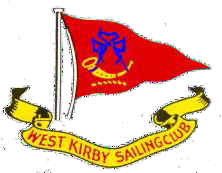 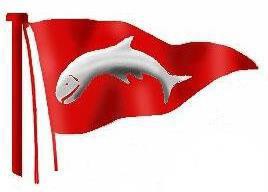 Sailing Club2023 OPEN WINTER TIDAL SERIES   SAILING INSTRUCTIONS AND COURSE CARDSRULES: Series will be sailed under the Racing Rules of Sailing (RRS), the Class Association Rules of boats participating, except as any are changed by these Sailing Instructions which take precedence in the event of any difference with the Notice of Race or other relevant documents changing Rule 63.7ENTRY: (a) There is no entry fee (b) Eligible boats must have adequate 3rd party insurance cover for racing of a minimum of £3 million cover. (c) Boats must use correctly numbered sails unless prior permission is given by the Race Committee, varying RRS rule 77. NOTICES TO COMPETITORS AND CHANGES TO SAILING INSTRUCTIONS:All notices will be posted on the Official Race Notice Board located at the front entrance of DSC or WKSC clubhouse as appropriate. Notices may be given verbally from the Committee Boat. Any change to the sailing instructions will be indicated by displaying code flag “L” on the main mast of the club and displayed on its official notice board before 11.00 on the day of racing.3.2  Briefings for competitors will be held as follows:CLASSES AND SCHEDULE OF RACES:NUMBER OF RACES: There will be two races each day, sailed back to back. The second race will follow as soon as possible after the first race. CLASS FLAGS: See 4 above.RACING AREA: The race area will be the Dee Estuary between Dee SC and West Kirby SC. Launch and recovery will be from both WKSC and DSC as appropriate for the class being sailed.COURSES: The courses will be those detailed in the Course Card. The Committee Boat for all racing will be a RIB flying the respective Club burgee on each date.   SAFETY:A personal flotation device shall be worn by all competitors at all times on the water unless exempted by Class rules. Code flag "Y" shall not be displayed, varying RRS rule 40..9.2	All competitors are strongly advised to wear either a full wetsuit or a drysuit at all times when afloat.THE START:10.1  Races will be started at three minute intervals as shown in 4 above which changes RRS Rule 26.It is expected that Classes will start in the sequence shown in Rule 4 but the Race Officer may, at their absolute discretion, amend the starting sequence. Boats whose Warning Signal has not been made shall keep clear of the starting area and of all boats whose Preparatory Signal has been made. RRS Rule 29.2 is amended such that the Race Officer may, after a general recall, re-start the recalled class either before or after the starts for any succeeding classes.10.4 The starting line and finishing line are as described on the Course Card.RECALLS:Individual recalls will be signaled in accordance with RRS 29.1 amended so that code flag "X" will be flown for a maximum of two minutes. Recall numbers will not be given.12 FINISHCompetitors should sail the indicated course until the “S” flag is displayed when they should complete their current lap to finish between the committee boat and the start mark. The race officer may, at their entire discretion, finish the race at any mark of the course. In this case boats should finish between a RIB displaying a blue flag and the “S” flag, and the nearby mark of the course, finishing in the direction from the last mark.TIME LIMITThe race time limit will be 75 minutes for all classes. Boats failing to finish within 20 minutes of the first boat finishing will be scored "did not finish". This changes  rule 35.RETIREMENTS: Competitors retiring must inform the Committee boat either directly or by informing the crew of a safety boat able to relay the information by radio to the Race Officer.PROTESTS: Competitors must inform the Race Officer of their intention to protest before leaving the Racing Area. Competitors may request the choice of the RYA arbitration procedure or a full protest hearing, but not both. If RYA arbitration is followed the decision of the arbiter is final and binding. In either case protests must be lodged within 45 minutes of the last boat in the appropriate race coming ashore and submitted on an official Protest form to the race office which may be obtained from the WKSC or DSC club house.SCORING & PRIZES:16.1 All classes will use the current RYA PNs.16.2 Scoring will be based on Average Lap Times.16.3 The low point scoring system, rule A4, will apply. In the event of a tie RRS rule A8 shall apply.16.4 There will be 1 discard after 3 races and 2 discards after 6 races are completed.16.5 Race results will be announced at the end of each day of competition by the organising authority at their club. Series prizes will be awarded at the end of the series at Dee Sailing Club. LIABILITY & CONDITIONS OF ENTRY:17.1 RRS Rule 4 of the Racing Rules of Sailing states: “The responsibility for a boat’s decision to participate in a race or to continue racing is hers alone.”17.2 Sailing is by its nature an unpredictable sport and therefore inherently involves an element of risk. By taking part in the event, each competitor agrees and acknowledges that:They are aware of the inherent element of risk involved in the sport and accept responsibility for the exposure of themselves, their crew and their boat to such inherent risk whilst taking part in the event;They are responsible for the safety of themselves, their crew, their boat and their other property whether afloat or ashore;They accept responsibility for any injury, damage or loss to the extent caused by their own actions or omission;Their boat is in good order, equipped to sail in the event and they are fit to participate;The provision of a race management team, patrol boats and other officials and volunteers by the event organiser does not relieve them of their own responsibilities;The provision of patrol boat cover is limited to such assistance, particularly in extreme weather conditions, as can practically be provided in the circumstances;Their boat is adequately insured, with cover of at least £3,000,000 against third party claims;They shall make sure that the boat is adequately secured and in a condition to withstand any weather which may be encountered and that it will not cause damage to any other property. Competitors automatically grant to the organising authority without payment the right in perpetuity to make, use and show any motion pictures, still pictures and live, taped or filmed television of, or relating to, the Series.19 PRIZEGIVING will be held at Dee Sailing Club on 26th March 2023 as soon as possible after the last race has been sailed.COURSES (Not to scale, for illustration only)Notes: Mark 1A (an orange pillar buoy with a flag) will be laid for Classes 1 and 2 only. For Course A only there MAY be a spreader mark laid to port of mark 1A. If laid, all competitors must leave the spreader mark to port as shown on the course diagram below.Classes 1 and 2 will use mark 1A as the first mark on each lap. Thereafter they will continue to use Marks 2, 3 and 4 as appropriate.Class 3 will use Mark 1 (orange pillar buoy) as the first mark on each lap. Thereafter they will continue to use Marks 2, 3 and 4 as appropriate.Course A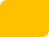 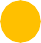 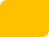 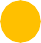 Spreader MarkMark 1AClasses 1 & 2 - Start - 1A to Port then to spreader mark (if laid) to Port then to 2 to Port. Through line and continue until shortened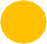 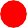 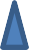 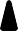 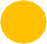 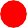 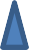 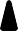 Class 3 – Start - Mark 1 to Port then 2 to Port. Through line and continue until shortened.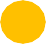 Course B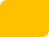 Classes 1 & 2 – Start -  	        1ato Port then to 2 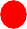 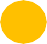 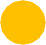 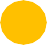 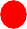 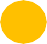 to Port, then to 3 to Port and 4 to Port. Through line and continue until shortenedClass 3 – Start - 1 to Port then 2,3 and 4 to Port. Through line and continue until shortened			Open Winter Tidal Series Sailing instructions and course cards V5	13 / 02 / 2023 Organising AuthorityDateHT timeHeightWest Kirby SCSunday 12th February 202314.468.20 mWest Kirby SCSunday 26th February  202315.128.10 mDee SCSunday 12th March      202313.368.72 mDee SCSunday 26th March     202314.548.58 mDatesBriefingBriefingDatesAt WKSCAt DSCSunday 12th  February12.1512.15Sunday 26th  February12.4512.45Sunday 12th March11.0011.00Sunday 26th March12.1512.15Class NoClassesCode Flag1Handicap CatamaransD2Fast Handicap Monohulls (PN < 1200)W3Slow Handicap Monohulls (PN > 1200)VDateRacesOpen Winter TidalStart Time, Race 1Start Time, Race 1Start Time, Race 1DateRacesOpen Winter TidalClass 1Class 2Class 312th Feb 20231&213.4513.4813.5126th Feb 20233&414.1514.1814.2112th March 20235&612.2012.2312.2626th March 20237&813.4513.4813.51